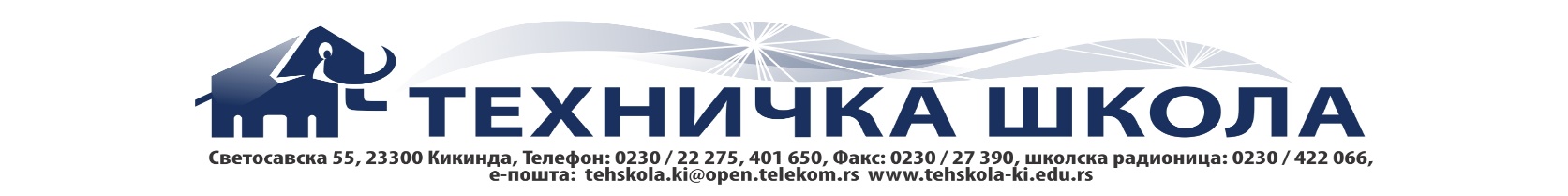 СПЕЦИЈАЛИСТИЧКИ РАДОбразовни профил:_________________________________________________________Испитни рок:	Кандидат:ЗАДАТАК Бр.за специјалистички практичан рад у 	испитном року 20/20 године.Образовни профил:Наставни предмет:Назив задатка:Опис задатка: Питања за усмену одбрану: Литература: 